English 14.1.22Pick 5 adjectives to describe the polar bear.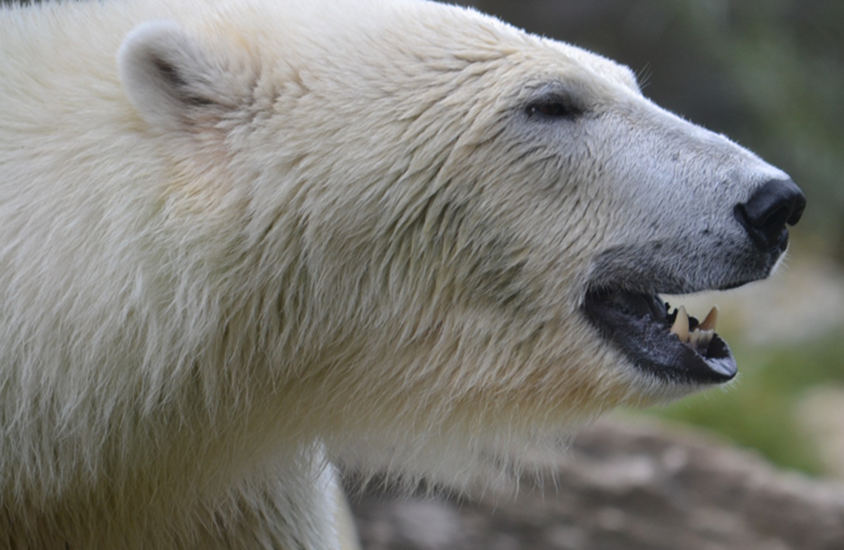 __________________________________________________________________________________Now use these adjectives to write a description of the polar bear.